Who am I?Who am I?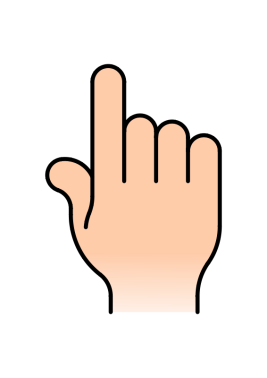 